Worksheet No. 2: Drought and Health Vulnerability Assessment: Step for Conducting OneYour Jurisdiction or Community: _______________________________Step 1:		Reflect on Hazards First make a short list of possible drought related hazards below and then rank them accordingly to the probability of them happening again in your community.Severity of Consequences: “When something happens, how bad will it be?” Think of this holistically. You may want to consider a model like the Community Capitals Framework (CCF) to help you think of all the areas that could be affected. 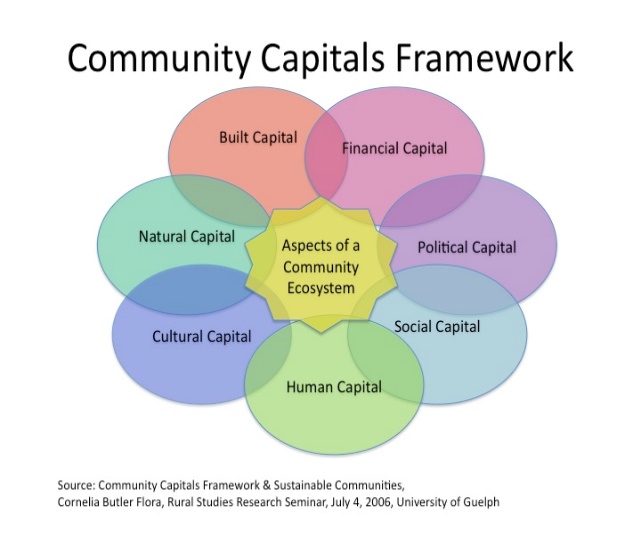  Scoring the Consequences: “When something happens, can we respond to it?”                                                                   Possible Resource: https://asprtracie.hhs.gov/technical-resources/resource/182/hazard-risk-assessment-instrument-hraiRisk Analysis: Combine your probability information with the severity data (A+B).Step 2: Translating this into Practice (answer the following questions)What are the strengths and weaknesses have you learned from this quick assessment for your jurisdiction or community? What actions will be needed to…Reallocate material resources and financing?Establish mutual aid agreements?Train and educate for staff and the public?Develop a communication plan?Other(s)?Step 3:		Evaluate the ResultsWhat will be a suitable timeframe to revisit your assessment and adjust for changes to this plan? What resources will you need for this important step? Possible resource: CDC Framework for Program Evaluation: https://www.cdc.gov/eval/framework/index.htm .